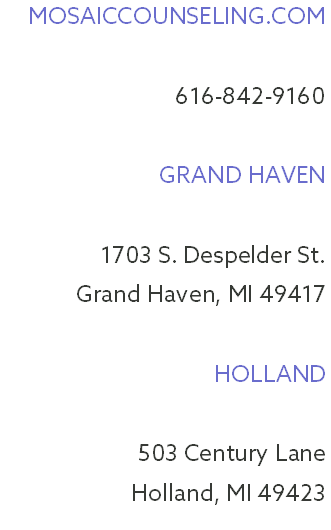 Job Description:	Intake and Data SpecialistReports To:		Director of Operations	Hours/Location:          30 hours per weekLocation is onsite at the Grand Haven office    Job OverviewThe Intake and Data Specialist will conduct client intake sessions as well as collect and analyze data for programs.  Responsibilities and DutiesThe essential functions include, but are not limited to the following:Conduct client intake sessions and enter data into the client database.  Maintain therapist portal and therapist portion of website.Manage therapist contact lists.Process and track referrals for School Outreach program and report on participation numbersAdditional administrative responsibilities as requestedQualificationsBachelor’s Degree in field of psychology or social work preferred. Experience in Salesforce or other CRM programs preferredProficient in Microsoft Office suite Strong organization, oral and written communication skillsAbility to work independently and manage multiple projects and deadlinesAnalytical skills with particular attention to detailPlease email resume and cover letter to kim@mosaiccounseling.com